PILOT PROGRAM POTICANJA PODUZETNIŠTVA MLADIHUVODNO O POTICANJU PODUZETNIŠTVAPoticanje poduzetništva na prostoru grada Vukovara znatno je ograničeno slijedećim čimbenicima;Strukturni problemi područjaUništenost infrastrukture, gubitak tržišta i smanjeni kapaciteti ili uništenje kapaciteta prijeratnih ''velikih'' proizvođača smanjuju poduzetničke inicijative koje  bi se prirodno mogle vezati na proizvodnje tih poslovnih subjekataVelika količina zemljišta i prostora u gradskim ili državnim rukama, privatni vlasnici privlačnih zemljišta i prostora uglavnom su poduzetnički neaktivni (stambena namjena ili čuvanje zemljišta do postizanja više tržišne cijene)Velika količina neobnovljenih prostora (osobito u središtu grada i nekadašnjim industrijskim područjima) umanjuju potencijal poduzetničke aktivnostiStrukturni problemi stanovništvaNizak udio mladog stanovništva, snažan pritisak prema trajnoj migraciji u veće gradske centreStrukturni problemi populacije potencijalnih poduzetnika tzv. ''radničko'' stanovništvo, niža razina kvalifikacije, niža razina obrazovanosti i općenito poduzetničkih znanjaslaba raznolikost poduzetničkih ideja, slabo prepoznavanje potreba tržišta, slaba poduzetnička inovativnost, sklonost kopiranju Kapitalna neadekvatnost visoka razina nezaposlenosti, niska prosječna razina plaća, niža prosječna razina vrijednosti imovineDrugi obrasci ponašanja populacije''ovisni '' mentalitet nastao uslijed godina progonstva tijekom kojih se umjetno stvorila ovisnost o institucijama i državno-javnim rješenjima i pomoći, takve navike potiskuju sklonosti riziku radi ostvarenja vlastitog probitkaGrupacija mladih unutar ukupne populacije najmanje iskazuje navedene probleme, ali uz ograničenje nedostatka znanja o poduzetništvu te uz visoko ograničenje kapitalne neadekvatnosti, jer se uglavnom radi o osobama slabog radnog iskustva te o osobama koje uglavnom ne posjeduju ili posjeduju vrlo malo vlastite imovine.Grupacija mladih vrlo je propulzivna za nove ideje, fleksibilna u prilagodbama okolini te početno manje opterećena pitanjima osiguranja tzv. ''životne sigurnosti''. Također, populacija mladih, kroz drugačiji sustav obrazovanja i odrastanja u drugačijem sustavu, sa sobom donosi znatnije tržišni način razmišljanja od drugih populacija. Zbog navedenoga je upravo ta populacija najpogodnija za poticanje poduzetničkih inicijativa koje su po prirodi rizične, a uspjeh jamče u slučaju stalnog unaprjeđenja i inoviranja te prilagodbi potrebama potencijalnog tržišta.Ipak, kako bi populacija mladih ostvarila svoje potencijale potrebno je utjecati na najznačajnije probleme koje ta populacija iskazuje;Nedostatak poduzetničkih znanja (oblikovanje poduzetničke ideje, vođenje poduzetničkog posla)Nedostatak vlastite imovine i sredstava za ostvarenje poduzetničke idejeSustavno rješavanje iskazanih problema moguće je provođenjem programa koji bi obuhvaćao;Edukaciju populacije mladih (radi stvaranja poduzetničkog znanja koje nije dio službenog obrazovnog sustava)Potporu korištenju kreditnih linija banaka za ostvarenje poduzetničke ideje (kroz sredstva jamstvenog fonda radi prevladavanja problema nedostatka vlastitih sredstava i imovine)Potporu poduzetničkoj ideji kroz osiguranje povoljnog poslovnog prostora (kroz osiguranje prostora u poduzetničkom inkubatoru radi prevladavanja problema nedostatka vlastitih sredstava i imovine)Vođenje i savjetovanje mladog poduzetnika u uspostavljanju i početnom vođenju posla (radi prevladavanja problema nedostatka poduzetničkih znanja)Provođenjem programa očekuje se znatan učinak prema aktiviranju populacije mladih te njihovo usmjeravanje i motivacija prema ostvarivanju aktivnije i značajnije gospodarske uloge u društvu. Time se neposredno ostvaruje i znatan utjecaj na opću razinu društvene uključenosti populacije mladih koja je u fokusu svih relevantnih ciljeva i politika iz područja društva, od lokalne, preko nacionalne sve do europske razine.Očekivani učinci programa dodatno su poduprti lokalnim poticajnim mjerama Grada Vukovara koje poduzetnici mogu koristit neovisno o sudjelovanju u programu.Osobita vrijednost programa leži u cjelovitosti potpore poduzetnicima-početnicima te osobito u prilagođenosti potrebama populacije mladih u poduzetništvu. Provođenjem programa krajnji korisnici poticajnih mjera ostvaruju najpovoljnije početne uvjete poslovanja i prijeko potrebnu potporu u oblikovanju, razvoju i primjeni vlastitih poslovnih ideja.Također, uspostavljeni okvir za potporu poduzetništva mladih i pripadajući program potpore može poslužiti kao ogledni primjer za provedbu sličnih mjera u drugim prostorima u kojima je isključenost populacije mladih iz društvenih, a osobito gospodarskih, kretanja znatna.Izvođači predloženog programa :Grad VukovarRazvojna agencija Vukovar d.o.o. - VURAPRONI Centar za socijalno podučavanjeSVRHA PROGRAMA :Poticanje razvoja poduzetništvaSPECIFIČNI CILJ PROGRAMA :Stvaranje cjelovitog lokalnog sustava potpore ostvarenju kvalitetnih poduzetničkih ideja populacije mladihCiljana skupina: Ciljanu skupinu čine mladi ljudi grada Vukovara i okolnih mjesta koja gravitiraju Vukovaru u dobi između 18 i 23 godine. Ciljana skupina će obuhvatiti maturante strukovnih škola u Vukovaru, ekonomskog, obrtničkog i tehničkog usmjerenja, kao i studente sva tri strukovna smjera na Veleučilištu Lavoslava Ružičke Vukovar. Broj sudionika ovog programa bit će 20, a prilikom odabira kandidata će se posvetiti osobita pozornost rodnoj uravnoteženosti i ravnopravnosti.OČEKIVANI REZULTATI PROGRAMA :Educirano 20 mladih osobaStvoreno 10 poduzetničkih ideja poduprtih poslovnim planovima4 najkvalitetnije poslovne ideje su dorađene i podnesene prema kreditnim institucijama radi osiguranja sredstava za provedbu2 poslovne ideje osigurati će financiranje putem kredita za koje će se osigurati potpora iz sredstava jamstvenog fonda te poslovni prostor u sklopu poduzetničkog inkubatoraNa kraju izvođenja programa očekuje se pokretanje poslovnih ideja iz točke 4.Trajanje plana :6 mjeseci Vrijeme izvođenja plana :ožujak-kolovozOSNOVNI MODULI PLANA :VREMENSKI TIJEK IZVOĐENJA PLANA :Legenda :		PRONI Centar za socijalno podučavanje			Razvojna agencija Vukovar d.o.o.			Grad Vukovar			PoduzetnikRAZRADA NAČINA PROVOĐENJA MODULA PILOT PROGRAMA(METODOLOGIJA PROVEDBE PROGRAMA)MODUL 1 : PROVOĐENJE EDUKACIJE MLADIHProgram edukacije mladih provodit će PRONI Centar za socijalno podučavanje, u suradnji s Razvojnom agencijom Vukovar d.o.o. Program će obuhvatiti tematske cjeline potrebite za nesmetano usvajanje znanja mladih ljudi u području poduzetništva i razvoja poduzetničkih ideja. Ovaj cjeloviti program, uz ostale dijelove procesa izobrazbe i potpore mladima iz Vukovara i Vukovarsko-srijemske županije za razvoj unutar poduzetništva, namijenjen je učenju o osnovama poduzetništva, poslovnom planu i mogućnostima razvoja dobrog poslovnog plana, istraživanju potencijalnog tržišta i konkurencije, pozicioniranju na tržištu, ali i mogućnostima koje imamo oko nas. Ovaj posljednji dio odnosit će se na zakonski okvir i institucije koje mogu doprinijeti poduzetništvu.Program će se provoditi korištenjem novih tehnologija te korištenjem interaktivnih metoda rada, prilagođenih dobi, razinama iskustava i znanja pojedinih sudionika/ica. Metodološki okvir uključivat će povremeno i frontalni oblik izlaganja trenera/ica, koji će služiti u svrhu prijenosa informacija i teorijskih inputa skupini. Sve pojedine dijelove ovog programa obrazovanja obilježit će individualni rad, grupni rad, rad u parovima/trojkama, te grupne diskusije, prezentacije, korištenje radnih listova i predložaka, upitnici, evaluacije, te ostali popratni pisani materijali. Tijekom rada koristit ćemo moderne tehnologije, koje će također utjecati na podizanje svijesti o važnosti praćenja poslovnog razvoja korištenjem novih tehnologija.Očekujemo da će upravo ove metode osigurati učenje mladih ljudi u skupini, i približiti im temu poduzetništva na najučinkovitiji način. S obzirom da ovi mladi ljudi dolaze iz različitih strukovnih škola, osigurat ćemo međusobno upoznavanje, te razmjenu promišljanja i poduzetničkih stavova. Očekujemo kako će im upravo ovakva interakcija pomoći u podizanju svijesti o vlastitim mogućnostima uključivanja u poduzetničke tokove, te u pronalaženju dodatne motivacije za razvoj vlastitih ideja. Budući da PRONI Centar dugi niz godina uspješno radi u sektoru mladih, te kroz neke od svojih prethodnih programa je razvijao programe obrazovanja o poduzetništvu, smatramo kako će i ova edukacija polučiti uspjeha s ovom ciljanom skupinom, upravo zbog provjerenog učinkovitog interaktivnog pristupa, te dijelova programa koji će poticati individualnu svijest i omogućavati samostalno promišljanje, te s druge strane razmjenu u trenucima kada je ona potrebna. Program će se odvijati u dva dijela:- treninzi na navedene teme, - te praktičan rad na izradi poslovnih planova. Ukupno ćemo provesti 5 dana treninga, koji će osigurati učenje mladih ljudi  o tome što je poslovna ideja i kako oblikovati ideju, te o mogućnostima i potrebama mapiranja tržišta ali i konkurencije, kao i načina na koje trebamo promatrati konkurenciju. Između treninga PRONI Centar će u suradnji s VURA-om provoditi monitoring nad praktičnim radovima polaznika. Praktičan rad odnosit će se na detaljniju razradu poslovnih ideja, te kreiranje poslovnih planova. Odabir poslovnih ideja vršit će se u sljedećoj fazi procesa. PREDLOŽENI PROGRAM RADA:TRENING «Razrada poslovne ideje»: Cilj ovog treninga je potaknuti sudionike na razradu svoje ideje u poslovnu ideju, odnosno potaknuti poduzetnički način razmišljanja, te formulirati misiju i viziju.Mladi ljudi često imaju mnoštvo kreativnih ideja, pa tako i o tome što bi voljeli raditi, čime bi se voljeli baviti. Međutim, nisu sve ideje ujedno i dobre poslovne ideje koje bi mogle rezultirati realizacijom.            -      Oluja mozgova (ideja)…Što je vizija? Što je misija?Vježba: 5W1H (what, when, where, who, why + how)Kao domaći uradak, sudionici će motivaciju pronaći u literaturi «Idejom do bogatstva».Ovaj trening održat će se u prvoj polovini prosinca (7. - 14.12.), u adekvatnim prostorijama.TRENING «Izrada osobne iskaznice tvrtke»: Cilj ovog treninga jest, kod mladih koji se pripremaju za razvoj poduzetničke ideje, osvijestiti važnost detaljnog promišljanja o mogućnostima za učinkoviti razvoj poslovnog pothvata. Trening će sudionicima omogućiti informacije potrebne za kreiranje tzv. osobne iskaznice njihove tvrtke. Izrada osobne iskaznice osigurat će detaljno promišljanje kao i informacije o  načinu poslovanju, potrebnim resursima za poslovanje, kao i projekcijama same djelatnosti, sukladno prethodno definiranim misiji i viziji ideje. Također, trening će utjecati na prepoznavanje tržišta i analizu tržišta, koja nam osigurava saznanja o mogućnostima našeg napretka i razvoja. Mladi ljudi koji započinju svoje poduzetničke aktivnosti imaju dobre ideje i za njih kreativna rješenja, no često u planiranju provedbe djelatnosti zanemaruju činjenicu o postojanju tržišta na kojem se nerijetko nalaze upravo ideje slične njihovim. Stoga će im trening osigurati promišljanje, ali i praktične zadatke usmjerene na analiziranje tržišta te detaljno proučavanje konkurencije koja se u određenom trenutku nalazi na tržištu kojem i sami pristupaju. Izrada Osobne iskaznica tvrtke (Opis tvrtke, mjesto djelovanja, vlasnik/ci, ulagači..) praktični rad prema uputamaAnaliza tržišta (upute, praktični zadaci) – domaći uradak za sudionike treninga bit će do slijedećeg treninga napraviti detaljnu i kvalitetnu analizu tržišta s naglaskom na vlastitu odabranu djelatnost.Trening će se održati tijekom siječnja (7. - 14.1.), u adekvatnim prostorijama.TRENING «Tehnički opis poduzetničkog pothvata»: cilj ovog treninga jest razmotriti potrebite resurse, proces proizvodnje, te razradu cjelovite i najučinkovitije metodologije rada poduzeća. Osim dobre vizije, dobro definirane djelatnosti i samog tržišta na kojem mladi poduzetnici žele smjestiti svoju tvrtku, neizostavan dio čini izrada tehničkog opisa poduzeća/tvrtke. Kroz ovaj trening bavit ćemo se elementima:Oprema (praktični zadatak bit će priprema i potraživanje ponuda od tvrtki koje se bave prodajom ili izradom potrebite opreme za vrstu djelatnosti kojom se sudionici žele bavitiTehnologija + vrsta proizvoda (ovaj će dio osigurati detaljno promišljanje i definiranje potrebite tehnologije za provedbu poduzetničke djelatnosti, a posebice će se baviti definiranjem proizvoda/usluge, koju naši sudionici žele osigurati svojim kupcima/potrošačima) Metodologija rada (uključit će načine na koje će se odvijati proizvodnja, ali i načini na koje će kao tvrtka pristupati svojim kupcima/potrošačima)Priprema ponuda (ovaj će dio sudionicima osigurati definiranje i opis njihovog budućeg proizvoda/usluge, te učenje o osnovnim elementima pristupanja kupcima u obliku razrade ponude proizvoda/usluga, odnosno praktičnu izradu poslovne ponude)Trening će se održati tijekom mjeseca veljače, u adekvatnim prostorijamaTRENING «Radni timovi i kapaciteti radnih timova»: cilj ovog treninga jest unaprijediti poduzetničko promišljanje kod mladih sudionika, kako bi u proces planiranja svoje poslovne ideje uključili usklađivanje proizvodnje i prodaje s unutarnjim  strukturama i kapacitetima koje njihova djelatnost potražuje. Proizvodnost (ovaj dio odnosit će se na razmatranje mogućnosti za usklađivanje proizvodne djelatnosti njihove tvrtke s kapacitetima, prvenstveno ljudskim, koji im osiguravaju uspjeh i napredak; dio treninga koji se odnosi na analizu ljudskih resursa te definiranje obveza, odgovornosti i radnih zadataka pojedinaca unutar tvrtke)Marketing (dio treninga koji se odnosi na učenje i stjecanje iskustva u promotivnoj djelatnosti tvrtke, razrade marketing-strategije, definiranju potrebitog marketing mix-a, te planiranje praktične provedbe marketinške djelatnosti, koja danas predstavlja neizostavni dio poslovanja)Zaštita na radu (u suradnji s relevantnim dionicima, provest ćemo dio treninga koji se odnosi na poduku mladih poduzetnika o neizostavnoj potrebi zaštite na radu, sukladno zakonskom okviru, etici poslovanja, kao i pravilnicima o radu pojedinih djelatnosti)Zaštita okoliša (dio treninga koji se odnosi na prijenos informacija o etici poslovanja poduzeća sukladno preventivnom djelovanju u odnosu na okoliš. Ovaj će dio ponuditi informacije o zakonskom okviru koji se odnosi na zaštitu okoliša, ali i trendove koje moderna poduzeća trebaju pratiti, kako bi se odgovorno odnosila prema okolišu, posebice ako je riječ o proizvodnim djelatnostima)Ovaj trening bit će održan tijekom mjeseca veljače.5.    TRENING «Financijski pokazatelji»: cilj ovog treninga je osigurati učenje o financijskoj održivosti poduzeća, razmatrajući mogućnosti osiguravanja prihoda tvrtke. Mnogi poduzetnici kreću u poduzetništvo s idejom o brzoj zaradi, no ona u većini slučajeva izostaje, upravo kada se o njoj dovoljno ne promišlja, i ako se svi financijski pokazatelji ne uvažavaju. Financijski okvir/financijske projekcije (u ovom dijelu treninga bavit ćemo se izradom povoljnih, ali i osvješćivanjem nepovoljnih financijskih projekcija, definiranjem prihoda i rashoda, te zakonskim okvirima koje tvrtke trebaju pratiti i sukladno kojem se trebaju ponašati)Tehnički dio održivosti (ovaj dio osigurat će sudionicima učenje o procesu osnivanja tvrtke/obrta, odnosno elementima koje zakon u RH određuje, te potrebnoj dokumentaciji koju valja osigurati kako bi naša poduzetnička ideja zaživjela na tržištu)Trening će biti održan tijekom mjeseca ožujka.6. SASTANAK «Prezentacije poslovnih planova»: cilj ovog sastanka jest omogućiti sudionicima procesa učenja predstavljanje poduzetničke ideje drugima iz skupine, sukladno prikupljenim podacima, izrađenim dokumentima i drugim popratnim sadržajima, koje su osigurali kroz praktične zadatke tijekom čitavog procesa učenja. Ovaj završni sastanak uvest će nas u slijedeći modul, kroz koji će se izvršiti izbor poduzetničkih ideja za koje Razvojna agencija Vukovar d.o.o. nalazi da su dovoljno kvalitetne i ostvarive. Sastanak će biti upriličen tijekom mjeseca svibnja.MODUL 2 : ODABIR NAJBOLJIH POSLOVNIH PLANOVAOdabir poslovnih ideja i pripadajućih poslovnih planova vršiti će se ocjenjivanjem od strane Razvojne agencije Vukovar d.o.o., a u suradnji s PRONI Centrom za socijalno podučavanje, koji će dati potrebne ulazne informacije temeljene na rezultatima edukacije.Odabir će se vršiti prema bodovnoj ocjeni, a u skladu s Pravilnikom o ocjenjivanju poslovnih ideja Razvojne agencije Vukovar d.o.o.Sukladno cilju programa iz Pravilnika se definira kriterij ocjenjivanja na slijedeći način:Najveći broj bodova je 200Kriteriji za bodovanje se dijele na :	-kvaliteta poslovne ideje i plana-uvjeti i predmet poslovanja-kvaliteta ulagačaPoslovne ideje koje ostvare manje od 50% predviđenog najvećeg iznosa bodova neće ulaziti u daljnje razmatranje za potporuOcjenjivanje i rangiranje će biti obavljeno transparentno, polaznici edukacije će biti upoznati s rezultatima rangiranja Tabela :  Pregled mogućeg broja bodova za proces ocjenjivanja poslovne ideje		Elementi kvalitete poslovne ideje:Financijska održivost						0-15Stvaranje dodane vrijednosti proizvoda/usluge			0-8Vremenska održivost (životni ciklus proizvoda/usluge)		0-2Pred-osiguranje tržišta						0-8Razvoj kooperantskih odnosa					0-5Razvoj tržišne konkurencije			 		0-4Utjecaj na kvalitetu života lokalne zajednice			0-8MODUL 3 : DORADA I DOVRŠENJE POSLOVNIH PLANOVAPo izvršenom ocjenjivanju poslovnih ideja oblikovanih putem poslovnih planova kroz modul 1, odabrat će se 4 s najvišim postignutim brojem bodova. Četiri odabrana poslovna plana bit će predmet stručne dorade od strane Razvojne agencije Vukovar d.o.o. U sklopu provođenja Programa poticanja poduzetništva mladih usluga dorade je za osobe nositelje odabranih poslovnih planova besplatna.Usluga dorade uključuje savjetovanje, poslove pisanja nedovršenih dijelova plana i izvršenje korekcija prema potrebama tražene strukture poslovnog planaCilj modula je dovršetak poslovnih planova prema definiranim pravilima struke i potrebama poslovnih ideja te priprema potencijalnih poduzetnika za podnošenje poslovne ideje za financiranje od strane financijskih institucija.Sa osobama nositeljima odabranih poslovnih ideja sklopiti će se obvezujući ugovori kojima se definiraju međusobna prava i obveze, a koje uključuju rokove za dovršetak poslovnih planova, uvjete korištenja sredstava Lokalnog jamstvenog fonda grada Vukovara, podnošenje zahtjeva za kreditiranje, dodjeljivanje prostora u sklopu poduzetničkog inkubatora, roka za konačno pokretanje poslovanja poduzetnika te rokovi i uvjeti korištenja poslovnog savjetovanja.MODUL 4 : ODABIR NAJBOLJIH ZA POTPORU TVENOG FONDAPo dovršetku poslovnih planova isti će ponovo biti predmetom ocjene od strane Razvojne agencije Vukovar d.o.o. Ocjenjivanje će se vršiti prema Pravilniku o ocjenjivanju poslovnih ideja. Od ulazna 4 poslovna plana odabrat će se 2 najbolje ocijenjena kojima će biti odobrena potpora iz Lokalnog jamstvenog fonda grada Vukovara u iznosu potrebnog jamstva za odobravanje bankarskog kredita.Kao dodatni poticaj odabranim korisnicima Programa, Razvojna agencija Vukovar d.o.o. odreći će se dijela naknade za korištenje sredstava Lokalnog jamstvenog fonda i to u iznosu od 50% naknade predviđene Cjenikom usluga Razvojne agencije d.o.o. te će odabranim korisnicima odobriti odgodu plaćanja obveze u trajanju od 12 mjeseci.MODUL 5 : UPUĆIVANJE NA ODOBRENJE PODUZETNIČKOG KREDITAPo ostvarenju potpore Lokalnog jamstvenog fonda grada Vukovara klijent je dužan samostalno prikupiti potrebnu dokumentaciju te podnijeti zahtjev za odobrenje poduzetničkog kredita.MODUL 6 : DODJELJIVANJE PROSTORA U SKLOPU PODUZETNIČKOG INKUBATORAPo odobrenju poduzetničkog kredita Grad Vukovar će korisniku Programa dodijeliti prostor u sklopu poduzetničkog inkubatora na lokaciji tržnog centra u Borovu naselju. Korisnik Programa s Gradom Vukovarom za navedeno će sklopiti odvojeni Ugovor prema pravilima i uvjetima korištenja te cjeniku Grada Vukovara. MODUL 7 : POČETAK POSLOVANJA PODUZETNIKAPo odobrenju poslovnog kredita i prostora u sklopu poduzetničkog inkubatora korisnici Programa poticanja poduzetništva mladih dužni su, u roku definiranom Ugovorom sklopljenim s Razvojnom agencijom Vukovar d.o.o., pokrenuti poslovanje u skladu s odrednicama definiranim kroz predmetne poslovne planove. MODUL 8: PRAĆENJE I POMOĆ U POČETNIM KORACIMA POSLOVANJARazvojna agencija Vukovar d.o.o. vršiti će kontrolu sukladnosti poslovanja s odrednicama poslovnih planova. U slučaju kršenja odredbi Ugovora ili nesuglasja poslovanja sa odrednicama poslovnog plana zadržava pravo raskida suradnje sa korisnikom Programa.Osim navedenoga, Razvojna agencija Vukovar d.o.o., kao dio Programa poticanja poduzetništva mladih, vršit će i besplatnu uslugu poslovnog savjetovanja korisnicima Programa u trajanju od 6 mjeseci počevši od dana odobrenja poslovnog kredita.DIJAGRAM PROCESA PROVOĐENJA PROGRAMA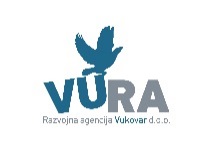 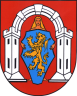 Grad VukovarTRG. DR. F. TUĐMANA  132000 VUKOVARHRVATSKATel. +385/32/456-544Fax. +385/32/456-540gospodarstvo@vukovar.hr www.vukovar.hr Razvojna agencija Vukovar d.o.o.Kudeljarska 10(privremena adresa: Dr. Franje Tuđmana 18)32010 VukovarHRVATSKATel.  +385/32/441-004Fax. +385/32/441-014vura@vura.hr www.vura.hr 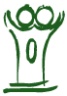 PRONI Centar za socijalno podučavanje204. vukovarske brigade 4332000 VUKOVARHRVATSKATel. +385/32/450-107Fax. +385/32/441-612vukovar@proni.hr www.proni.hr Naziv modulaIzvođač modulaEdukacija mladih1.1. Stvaranje i unaprjeđenje poslovne ideje1.2. Pisanje poslovnog planaPRONI Centar i VURAOdabir najboljih poslovnih planovaPRONI Centar i VURADorada i dovršenje poslovnih planovaVURAOdabir najboljih za potporu jamstvenog fondaVURAUpućivanje na odobrenje poduzetničkog kreditaPoduzetnik samostalno uz pomoć VURA-eDodjeljivanje prostora u sklopu poduzetničkog inkubatoraGrad VukovarPočetak poslovanja poduzetnikaPoduzetnik samostalnoPraćenje i pomoć  u početnim koracima poslovanjaVURAModulMj 1Mj 2Mj 3Mj 4 Mj 5Mj 6Mj 71.1.1.2.2.3.4.5.6.7.8.Uvjet za bodovanjeUvjet za bodovanjeNajveći broj bodovaI Kvaliteta poslovne idejeOcjena poslovnog plana/ulagačke studije (zadovoljavajuća do izvrsna)0 - 50I Kvaliteta poslovne idejeNeškodljivost za okoliš15I Kvaliteta poslovne idejeIzvozni potencijal10I Kvaliteta poslovne idejePotencijal rasta i regionalnog širenja15I Kvaliteta poslovne idejePrimjena inovacije ili nove tehnologije10I Kvaliteta poslovne idejeBroj zaposlenika > 510UKUPNO KRITERIJ IUKUPNO KRITERIJ I110II Prikladnost djelatnostiPoljoprivreda, stočarstvo i preradaVinarstvo, voćarstvo, povrtlarstvo20Poljoprivreda, stočarstvo i preradaOstalo10TurizamTuristička ponuda20TurizamReceptivni turizam15TurizamTurističko posredovanje5Ekološka prerada i proizvodnjaReciklaža20Ekološka prerada i proizvodnjaEnergetska učinkovitost20Ekološka prerada i proizvodnjaSakupljanje, odlaganje i drugi poslovi posredovanja iskoristivim dijelovima otpada15ITProgramiranje i web-dizajn 20ITProizvodnja, sklapanje i servisiranje15ITTrgovina i posredovanje5Intelektualne uslugePrivatne obrazovne usluge20Intelektualne uslugeKonzultantske usluge15Intelektualne uslugeMarketinško-tržišno posredovanje i usluge10Proizvodna djelatnostPrehrambena i biotehnološka20Proizvodna djelatnostStrojarska, robotička, brodograđevna, proizvodnja vozila, proizvodnja opreme i drugih tehničko-tehnoloških proizvoda 20Proizvodna djelatnostDrvoprerađivačka i proizvodnja iz panel ploča18Proizvodna djelatnostGuma i plastične mase18Proizvodna djelatnostPrerada metala i nemetala15Proizvodna djelatnostKemijska15Proizvodna djelatnostTekstilna12Proizvodna djelatnostObućarska12UKUPNO KRITERIJ IIUKUPNO KRITERIJ II20III Kvaliteta ulagačaVlastiti dio kolaterala za kredit10III Kvaliteta ulagačaVlastita početna sredstva5III Kvaliteta ulagačaSjedište na području grada Vukovara15III Kvaliteta ulagačaIskustvo na poslovima koji su predmet ideje10UKUPNO KRITERIJ IIIUKUPNO KRITERIJ III40IV Posebni uvjeti (prema važećim nacionalnim i europskim strategijama)Poduzetnik-početnik10IV Posebni uvjeti (prema važećim nacionalnim i europskim strategijama)Mladi poduzetnik20IV Posebni uvjeti (prema važećim nacionalnim i europskim strategijama)Poduzetnik-pripadnik ciljane skupine teško zapošljivih osoba (žene iznad 40, invalidi, dugotrajno nezaposleni)15UKUPNO KRITERIJ IVUKUPNO KRITERIJ IV30UKUPNO KRITERIJI I + II + III + IVUKUPNO KRITERIJI I + II + III + IV200